Addysg Oedolion Cymru | Adult Learning Wales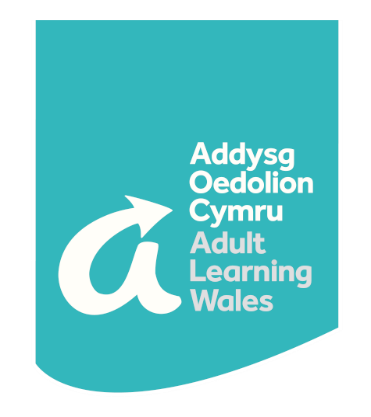 Gwobrau Cyflawniadau Dysgwyr – Ffurflen EnwebuWrth lenwi’r ffurflen hon, defnyddiwch y penawdau fel canllaw i’ch helpu i gofnodi’r wybodaeth ofynnol.Fel sefydliad, rydym ni’n awyddus i annog a chydnabod cyflawniadau ein dysgwyr. Oherwydd hynny, mae gennym ni ddwy wobr i ddysgwyr a’u bwriad yw cyfleu a chydnabod llwyddiannau dysgwyr. Enwyd y gwobrau ar ôl dwy o’n cyn-gydweithwyr: Margaret Jones MBE a Siân Thomason.Mae Gwobr Margaret Jones MBE yn cydnabod unigolyn sydd wedi goresgyn rhwystrau i lwyddo wrth ddysgu. Ar y llaw arall, mae Gwobr Siân Thomason yn cydnabod dysgwr y mae ei gyfraniad neu ei chyfraniad wedi ysbrydoli pobl eraill.Enwebwch eich enillwyr!Ar ôl llenwi ffurflenni cais, dylid eu dychwelyd at  awards@adultlearning.wales neu gellir eu postio at:Addysg Oedolion Cymru |Adult Learning Wales 7 Iard y Cowper, Heol Curran, Caerdydd, CF10 5NBGweinyddwr – Cofiwch sicrhau fod yr enwau/manylion wedi’u sillafu’n briodol oherwydd, lle bo hynny’n briodol, defnyddir y ffurflen hon i enwebu pobl am wobrau a chreu deunyddiau hyrwyddo. Enw’r dysgwr:Manylion cysylltu’r dysgwr:Enw’r wobr:Enw’r Tiwtor neu’r Enwebwr:Dyddiad Geni:Gwryw    Benyw    Llenwyd y ffurflen gan:Dyddiad llenwi’r ffurflenEnw’r sefydliad:Cwrs/ cyrsiau a gwblhawydNodwch fanylion ynghylch sut mae’r dysgwr wedi arddangos…Nodwch fanylion ynghylch sut mae’r dysgwr wedi arddangos…Nodwch fanylion ynghylch sut mae’r dysgwr wedi arddangos…Nodwch fanylion ynghylch sut mae’r dysgwr wedi arddangos…Cyflwyniad personol eglur a helaeth:Cyflwyniad personol eglur a helaeth:Cyflwyniad personol eglur a helaeth:Cyflwyniad personol eglur a helaeth:Ystyriwch. . .A yw’r dysgwr wedi profi unrhyw rwystrau rhag dysgu?(cartref/gwaith/iechyd/dysgu) Sut llwyddwyd i oresgyn y rhwystrau hyn?Ystyriwch. . .A yw’r dysgwr wedi profi unrhyw rwystrau rhag dysgu?(cartref/gwaith/iechyd/dysgu) Sut llwyddwyd i oresgyn y rhwystrau hyn?Ystyriwch. . .A yw’r dysgwr wedi profi unrhyw rwystrau rhag dysgu?(cartref/gwaith/iechyd/dysgu) Sut llwyddwyd i oresgyn y rhwystrau hyn?Ystyriwch. . .A yw’r dysgwr wedi profi unrhyw rwystrau rhag dysgu?(cartref/gwaith/iechyd/dysgu) Sut llwyddwyd i oresgyn y rhwystrau hyn?Ymrwymiad i ddysgu: Ymrwymiad i ddysgu: Ymrwymiad i ddysgu: Ymrwymiad i ddysgu: Ystyriwch. . .“Pam wnaeth y dysgwr gofrestru i gyfranogi yn y cwrs, beth oedd y cymhelliant?”Ystyriwch. . .“Pam wnaeth y dysgwr gofrestru i gyfranogi yn y cwrs, beth oedd y cymhelliant?”Ystyriwch. . .“Pam wnaeth y dysgwr gofrestru i gyfranogi yn y cwrs, beth oedd y cymhelliant?”Ystyriwch. . .“Pam wnaeth y dysgwr gofrestru i gyfranogi yn y cwrs, beth oedd y cymhelliant?”Effaith cadarnhaol ar ddysgwyr eraill/ffrindiau/teulu:Ystyriwch. . .A oes unrhyw bobl eraill wedi elwa o’i (h)agwedd gadarnhaol?Effaith ar y Sefydliad/Partneriaeth/Cymuned:Ystyriwch. . .Sut bwriedir defnyddio’r sgiliau newydd mewn bywyd beunyddiol?Taith Ysbrydolgar:Ystyriwch. . .A gafwyd unrhyw gymorth ychwanegol gan deulu, ffrindiau, tiwtoriaid neu rywun arall?A yw ansawdd bywyd wedi gwella mewn unrhyw ffordd?Ystyriwch. . .Iechyd  Llesiant   Hyder  Hunan-barch  Annibyniaeth  Gwybodaeth am faterion lleol, cenedlaethol neu ryngwladol  Cyfranogi yn y gymuned   Defnydd o dechnoleg  Rhagolygon cyflogaeth Uchelgais i wneud cynnydd:Ystyriwch. . .Beth nesaf? A yw’n dysgu er mwyn mynd ymlaen i goleg neu brifysgol?Unrhyw sylwadau ychwanegol: Beth oedd y cymhelliant dros gofrestru i gyfranogi mewn cwrs? Pa elfennau o’r cwrs oedd yn apelio at y dysgwr? Beth allai eich dysgwr ddweud i gymell dysgwyr eraill?